Ufficio DDR/ar	Bologna,  29 luglio 2014Prot.n.  66	AI TITOLARI DI FARMACIAOggetto:  Proroga Accordi Regionali 			DELL’EMILIA ROMAGNA                su DPC e CUP	LORO SEDILa Regione Emilia Romagna ha comunicato che la Giunta Regionale, in data 22 luglio 2014, ha provveduto all’approvazione, con deliberazione n.1184, in corso di pubblicazione sul BUR, di una proroga dell’accordo in materia di DPC e di CUP da valere fino al 30 giugno 2017. (v. allegato). Mentre si tratta di una indubbia garanzia di continuità per le realtà territoriali che avevano  provveduto ad applicare il precedente accordo, non vi è dubbio che la proroga si pone come una importante possibilità per avviare a soluzione le gravissime problematiche ancora in atto nelle altre nelle quali, invece, si era registrato una prevalenza della  distribuzione diretta.Si ribadisce infatti, che al momento la possibilità di trasformare la distribuzione diretta in distribuzione per conto appare essere l’unico strumento per riportare nella farmacia aperta al pubblico la titolarità della distribuzione dei farmaci e quindi i cittadini.  Si tratta di un risultato che si commenta da solo il quale, se unito alla recente sentenza della Corte Costituzionale del 9 luglio u.s. (circolare prot.n. 315 del 21 luglio 2014 reperibile nella sezione circolari sul sito www.federfarma.it) che ha ribadito l’esclusiva  per le farmacie circa la distribuzione dei farmaci di fascia C con ricetta, crea la premessa per costruire il nostro futuro attribuendo alla farmacia il ruolo primario a tutela della salute pubblica che tanti attacchi ha subito negli ultimi anni.Si fa riserva di ulteriori approfondimenti.Colgo l’occasione per inviare a tutti l’augurio di buone ferie.       		 p. IL COMITATO ESECUTIVO           	                                                                                                                       IL PRESIDENTE               			   DOTT. DOMENICO DAL RE		 (FIRMATO)ALLEGATOVia del Lavoro n.71 - 40033 Casalecchio di Reno (BO) Tel.051/6130072 -  . Fax 051/6130913 - Cod.Fisc 80065090377E-mail: info@federfarmaemiliaromagna.it – www.federarmaemiliaromagna.it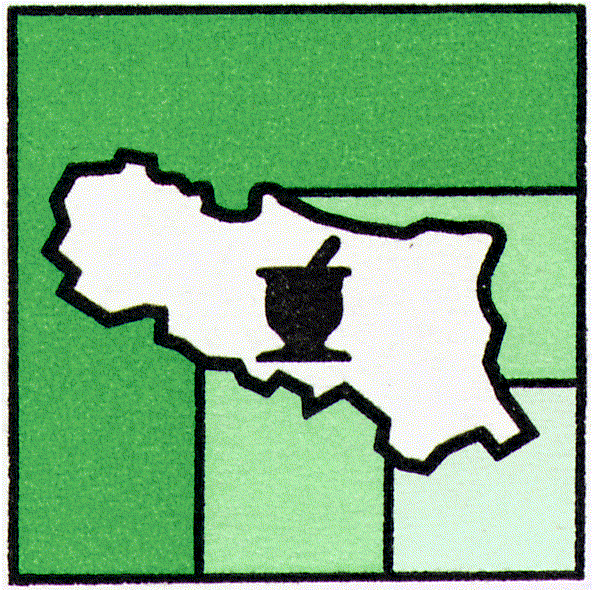 federfarma emilia romagnaUNIONE SINDACALE DELLE ASSOCIAZIONI PROVINCIALIFRA I TITOLARI DI FARMACIA DELL'EMILIA ROMAGNA